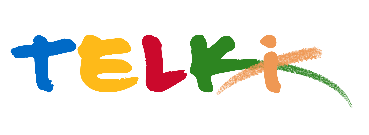 Telki Község Önkormányzata2089 Telki, Petőfi u.1.Telefon: (06) 26 920 801E-mail: hivatal@telki.huwww.telki.huELŐTERJESZTÉS A KÉPVISELŐ-TESTÜLET 2023. május 22.-i rendes ülésére Napirend tárgya:Közterület elnevezésA napirendet tárgyaló ülés dátuma: 					2023.05.22. A napirendet tárgyaló ülés: 						Képviselő-testület Előterjesztő: 								Deltai Károly polgármesterAz előterjesztést készítette: 						dr. Lack Mónika jegyző		 A napirendet tárgyaló ülés típusa: 					nyílt / zárt A napirendet tárgyaló ülés típusa:					rendes / rendkívüliA határozat elfogadásához szükséges többség típusát: 		egyszerű / minősített A szavazás módja: 							nyílt / titkos 1. Előzmények, különösen az adott tárgykörben hozott korábbi testületi döntések és azok végrehajtásának állása: 2. Jogszabályi hivatkozások: 3.Költségkihatások és egyéb szükséges feltételeket, illetve megteremtésük javasolt forrásai: Nincs4. Tényállás bemutatása: A Magyarország helyi önkormányzatairól szóló 2011. évi CLXXXIX. törvény (a továbbiakban: Mötv.) 13. § (1) bekezdésének 3. pontjában foglaltak alapján a helyi közügyek, valamint a helyben biztosítható közfeladatok körében ellátandó helyi önkormányzati feladat a közterületek, valamint az önkormányzat tulajdonában álló közintézmény elnevezése. Az Mötv. 143. § (3) bekezdésében felhatalmazást kap a települési önkormányzat, hogy rendeletben állapítsa meg a közterületek elnevezésének, valamint az elnevezésük megváltoztatására irányuló kezdeményezés és a házszám-megállapítás szabályait. Az Mötv. 51. § (5) bekezdésében foglaltak alapján a közterület elnevezésének rendjét a települési önkormányzat rendeletben állapítja meg. Az Mötv. 14/A. § (1) bekezdése alapján minden belterületi és olyan külterületi közterületet el kell nevezni, amely olyan ingatlanhoz vezet, amelyen az épített környezet alakításáról és védelméről szóló törvény szerinti épület található.Telki Község Önkormányzatának Képviselő-testülete a fent hivatkozott törvényi felhatalmazásnak eleget téve megalkotta a közterületek elnevezéséről és a házszámozás szabályairól szóló 11/2018. (IV.25.) számú önkormányzati rendeletét.Telki közigazgatási területén több olyan közterület található, melynek nincs elnevezése, vagy a központi címregiszterben ( KCR ) szereplő elnevezés nem létező, megszűnt közterületet jelöl, ezért szükségesé vált a közterület elnevezések felülvizsgálata.A felülvizsgálattal érintett közterületek:                                           El nem nevezett közterületekElőzetes beérkezett név javaslatok:Meggyvágó utcaSárgarigó utcaBodobács utcaCincér utcaSzivárvány utcaJégvirág utcaPitypang utcaLiget utcaBorostyán utcaA helyi rendeletünk az alábbiak szerint rendelkezik:4.§. (1) A közterület elnevezésénél figyelemmel kell lenni és előtérbe kell helyezni Telki község jellegére, történelmére, hagyományaira, földrajzi sajátosságaira, kulturális, természeti, történelmi értékeire, sajátosságaira, vagy a közterületnek a településen belüli elhelyezkedésére utaló névadást. (2) A település közigazgatási területén több azonos elnevezésű közterület nem lehet. Ez alól kivételt képeznek a különböző helyrajzi számon lévő, de természetben egymás folytatásában elhelyezkedő azonos típusú közterületek. (3) Közterületet személyről, tárgyról, állatról, növényről, történelmi eseményről, földrajzi névről, elhelyezkedésről, fogalomról lehet elnevezni5.§.(1)A közterület elnevezése során törekedni kell arra, hogy az elnevezés rövid, közérthető, a magyar nyelvhelyesség szabályainak megfelelő legyen. (2) A személyről történő elnevezés során törekedni kell arra, hogy az elnevezés olyan személynek állítson emléket, aki a) a társadalmi élet bármely területén kimagasló érdemeket szerzett, tevékenysége a nemzet szellemi, anyagi gyarapodását szolgálta, közmegbecsülésnek örvend, vagy b) élete, munkássága Telki községhez kötődik, hozzájárult Telki fejlődéséhez, vagy példa értékű lehet Telki község lakói számára 7. § A közterület elnevezésére vonatkozó előterjesztést társadalmi egyeztetésre kell bocsátani, és az elnevezéssel kapcsolatban benyújtott észrevételeket a Képviselő-testület elé kell terjeszteniTájékoztatom a képviselő-testületet, hogy a közút elnevezését az önkormányzat honlapjára közzétett felhívással társadalmi egyeztetésre bocsátottam. A társadalmi egyeztetés során beérkezett véleményekről a képviselő-testület ülésén adok tájékoztatást. Telki, 2023. május 19.Deltai Károlypolgármester                          Határozati javaslatTelki Község ÖnkormányzatKépviselő-testület/2023. (V.    .) Önkormányzati határozat Közterület elnevezésTelki község Önkormányzatának Képviselő-testülete Magyarország helyi önkormányzatairól szóló 2011. évi CLXXXIX. /törvény (továbbiakban: Mötv.) 13.§ (1) bekezdés 3. pontjában meghatározott feladatkörében eljárva, a Mötv. 14/A.§ (1) bekezdése alapján – figyelemmel a Mötv. 14.§-ában előírtakra a közutak elnevezéséről a következő döntést hozza: 1. A képviselő-testület az alábbi közterületeket nevezi el: 2. A képviselő-testület az alábbi közterületeket nevezi el: Árnyas útBarka közGalagonya közKőrisfa közBéke telepFutrinka utcaÚjtelepHatáridő: azonnalFelelős. PolgármesterHRSZJavasolt közterület elnevezés1462Cseresznyés dűlő1284/1Kabóca utca172Gyöngy sor1266/1Darázs utca792/3 és 1459 hrszSzajkó utca560 hrszSzarvas köz180/2Repkény köz723/1Rózsa közNév javaslatra váró egyéb közterületekNév javaslatra váró egyéb közterületek1332867068/3Megszűnő közterületi elnevezésekÁrnyas útBarka közGalagonya közKőrisfa közBéke telepFutrinka utcaÚjtelephelyrajzi számú közút megnevezéseközút megnevezése1462, 1463 hrszCseresznyés dűlő1284/1Kabóca utca172Gyöngy sor1266/1Darázs utca792/3, 1459Szajkó utca068/3560Szarvas köz1332867180/2Repkény köz723/1Repkény köz418/13 